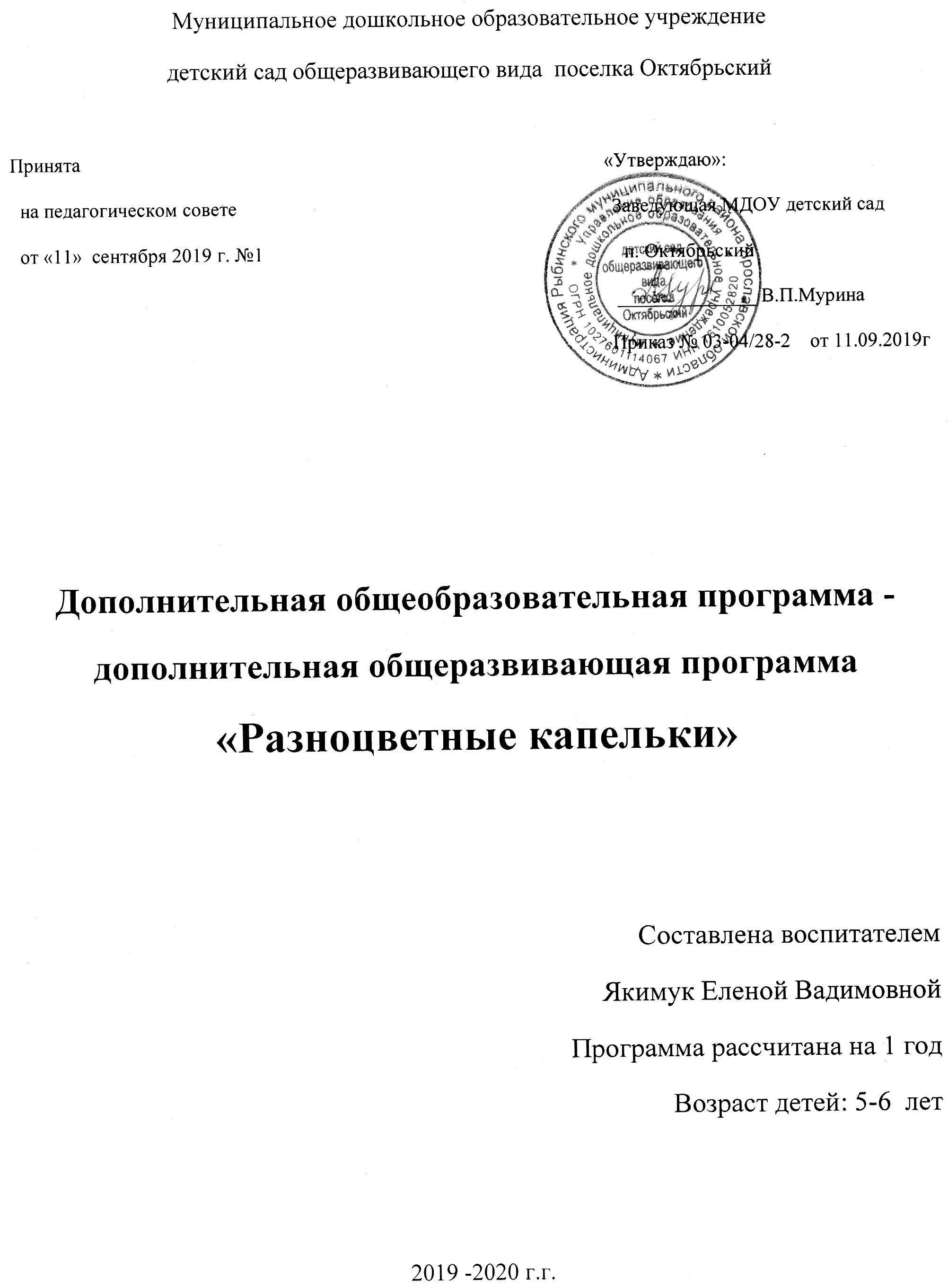 ОГЛАВЛЕНИЕЦелевой раздел программы …………………….............3Пояснительная записка…………………………....3Планируемые результаты…………………………6Содержательный раздел программы…………………...7Перспективный план обучения…………………...7ЦЕЛЕВОЙ РАЗДЕЛ ПРОГРАММЫ1.1.ПОЯСНИТЕЛЬНАЯ ЗАПИСКА     Дети, знакомясь с окружающим миром, пытаются отразить его в своей деятельности – играх, рисовании, лепке, рассказах и т.д. Богатые возможности в этом отношении представляет изобразительная деятельность, т.к. по существу своему она носит преобразующий и созидательный характер. Ребёнок получает возможность отразить свои впечатления от окружающего мира, передать образы воображения, воплотив их с помощью разнообразных материалов в реальные формы.     Творчество дошкольника неразрывно связано с работой воображения, познавательной и практической деятельностью. Свобода творческого выражения дошкольника определяется не только образными представлениями и желаниями передать их в рисунке, но и тем, как он владеет средствами изображения. Усвоения детьми в процессе обучения различных вариантов изображения, технических приёмов  будет способствовать их творческому развитию. Художественное творчество -  один из любимых видов детской деятельности. Чтобы не ограничивать возможности малышей в выражении впечатлений от окружающего мира, недостаточно традиционного набора изобразительных средств и материалов.     Для ребёнка привычны и знакомы следы, оставляемые карандашами, фломастерами, шариковой ручкой и кистью, но остаётся удивительным использование пальчиков и ладошек для рисования штампов и трафаретов. Нестандартные подходы и организации изобразительной деятельности удивляют и восхищают детей, тем самым, вызывая стремление заниматься таким интересным делом. Оригинальное рисование раскрывает творческие возможности ребёнка, позволяет почувствовать краски, их характер и настроение. И совсем не страшно, если маленький художник перепачкается, главное, чтобы он получал удовольствие от общения с красками и радовался результатам своего труда. Оригинальное рисование играет важную роль в общем психическом развитии ребёнка. Ведь самоценным является не конечный продукт – рисунок, а развитие личности: формирование уверенности в себе, в своих способностях, самоидентификации в творческой работе, целенаправленность деятельности.Цель работы кружка:проявление и развитие детской художественной одарённости средствами нетрадиционных художественных техник.Задачи:Познакомить детей с нетрадиционными художественными техниками.Совершенствовать умение детей подбирать и использовать изобразительные техники.Развивать цветовое восприятие, чувство ритма.Формировать интерес, эстетическое отношение и вкус к изобразительному искусству.Методы, используемые при организации занятий с детьми:Тычок жёсткой, полусухой кистью.Тычок поролоновым шариком.Рисование пальчиками.Рисование ладошками.Оттиск поролоновой губкой.Оттиск смятой бумагой.Восковые мелки + акварель.Монотипия.Отпе6чатки листьев.     Для обеспечения органичного единства обучения и творчества детей занятия включают в себя следующие виды деятельности: Продуктивная.КоммуникативнаяПознавательно-исследовательскаяИгроваяТрудоваяПриоритетное направление кружка:Кружок художественного творчества «Разноцветные капельки» организован в детском саду в утренние или в вечерние часы свободного времени детей. В деятельность данного кружка включено рисование с применением нетрадиционной техники, а так же развитие речи. Это позволяет решать многие проблемные ситуации и преодолеть страх перед началом работы «Я не могу», «У меня не получится», неуверенность в себе, застенчивость. Участники кружка принимают участие в совместных мероприятиях. Приоритетное направление способствует интеллектуальному и эстетическому развитию детей.Режим занятий: 1 раз в неделю в течении 9 месяцев.Срок обучения: 36 занятий.Формы и методы обучения:СловесныеНаглядныеПродуктивныеРазвитие детского творчестваПриобщение к изобразительному искусств.Материальное обеспечение:Бумага альбомнаяКраски акварельныеГуашьМелки восковыеКисти акварельные (тонкие и толстые)Баночки для водыШтампыТрафаретыМетодическое обеспечение: учебно-методические пособия, картины, книги, игрушки.Ожидаемый результат:      Развитие всесторонней личности каждого ребёнка, приобщение детей к восприятию искусства, развитие интереса к нему.ПЛАНИРУЕМЫЕ РЕЗУЛЬТАТЫ     Дети должны свободно ориентироваться в получении новых цветов и оттенков. Самостоятельно выбирать средства выразительности для изображения более точного образа. Обучиться изобразительным навыкам с использование традиционных и нетрадиционных техник рисования. А так же получать эмоциональное удовлетворение от занятий рисования.СОДЕРЖАТЕЛЬНЫЙ РАЗДЕЛ ПРОГРАММЫ2.1.ПЕРСПЕКТИВНЫЙ ПЛАН ОБУЧЕНИЯСЕНТЯБРЬТЕМА:«ЗОЛОТАЯ ОСЕНЬ» (печать листьями) - пейзажПРОГРАММНОЕ СОДЕРЖАНИЕ:учить работать с хрупким материалом – листьями, развивать стойкий интерес к рисованию. Воспитывать аккуратность.ОБОРУДОВАНИЕ: тонированные листы бумаги, гуашь, кисти, баночки с водой.ТЕМА:«ГРОЗДЬЯ РЯБИНЫ» (рисование пальчиками)ПРОГРАММНОЕ СОДЕРЖАНИЕ:учить рисовать ветку рябины кистью, гроздья – пальчиками. Способствовать созданию выразительного образа путём совмещения техник.ОБОРУДОВАНИЕ: листы бумаги, акварель, кисточки, баночки с водой.ТЕМА:«ФРУКТЫ В ВАЗЕ» (рисование восковыми мелками) - натюрмортПРОГРАММНОЕ СОДЕРЖАНИЕ:совершенствовать навык рисования восковыми мелками и акварелью. Учить создавать композицию.ОБОРУДОВАНИЕ: листы бумаги, восковые мелки, акварель, кисти, баночки с водой.ОКТЯБРЬТЕМА:«ОСЕННИЙ ЛЕС» (рисование мятой бумагой) - пейзажПРОРАММНОЕ СОДЕРЖАНИЕ: учить комкать бумагу, познакомить с нетрадиционным рисованием мятой бумагой. Дать понятие о тёплых цветах: красный, жёлтый, оранжевый.МАТЕРИАЛЫ: тонированные листы бумаги, гуашь, кисти, баночки с водой, кусочки бумаги.ТЕМА: «ГРИБЫ НА ПОЛЯНКЕ» (рисование восковыми мелками)ПРОГРАММНОЕ СОДЕРЖАНИЕ: совершенствовать навык работы с восковыми мелками и акварелью. Учить создавать композицию.ОБОРУДОВАНИЕ: листы бумаги, восковые мелки, акварель, кисточки, баночки с водой.ТЕМА:«ХРИЗАНТЕМЫ В ВАЗЕ» (рисование методом тычка) - натюрмортПРОГРАММНОЕ СОДЕРЖАНИЕ: учить рисовать жёсткой кистью тычком хризантемы. Учить создавать композицию, дополняя её различными элементами.МАТЕРИАЛЫ: тонированные листы бумаги, акварель, кисти жёсткие, кисти, баночки с водой.ТЕМА: «ВЕСЁЛЫЕ МАТРЁШКИ» (рисование ватными палочками, пальчиками, кистью)ПРОГРАММНОЕ СОДЕРЖАНИЕ: учить рисовать ватными палочками, пальчиками, создавать узоры, применяя различные движения ватной палочки (тычок, прямая линия, волнистая линия и др.). Продолжать учить рисовать пальчиками.МАТЕРИАЛЫ: силуэты платьев, ватные палочки, акварель, баночки с водой.НОЯБРЬТЕМА: «ДОМИК» (печатание)ПРОГРАММНОЕ СОДЕРЖАНИЕ: развивать координацию движения рук, мелкую моторику. Учить дополнять рисунок различными элементами. Воспитывать эмоциональную отзывчивость.МАТЕРИАЛЫ: листы бумаги, гуашь, кубики, кирпичики, кисти, баночки с водой.ТЕМА:«ЗАЙЧИК» (рисование методом тычка)ПРОГРАММНОЕ СОДЕРЖАНИЕ: продолжать учить рисовать жёсткой кистью методом тычка. Развивать эмоционально-чувственное восприятие. Воспитывать отзывчивость.МАТЕРИАЛЫ: тонированные листы бумаги с контуром зайца, гуашь, жёсткие кисти, кисти, баночки с водой.ТЕМА:«ПОДВОДНОЕ ЦАРСТВО» (оттиск печатками из картофеля, рисование ватными палочками)ПРОГРАММНОЕ СОДЕРЖАНИЕ: учить располагать рыбок по всему листу бумаги. Учить дорисовывать ватными палочками рыбок и различные детали (водоросли, пузыри, камни, ракушки).МАТЕРИАЛЫ: тонированные листы бумаги, гуашь, кисточки, акварель, печатки из картофеля, ватные палочки, баночки с водой.ТЕМА: «СКАЗОЧНАЯ ПТИЦА» (рисование ладошкой)ПРОГРАММНОЕ СОДЕРЖАНИЕ: учить прикладывать ладошку плотно к листу бумаги. Развивать фантазию и воображение детей. Расширять кругозор детей: дорисовывать птицу кистью, дополняя её деталями.МАТЕРИАЛЫ: лист бумаги, гуашь, кисти, баночки с водой.ДЕКАБРЬТЕМА:«СНЕГИРЬ НА ЕЛОВОЙ ВЕТКЕ»(восковые мелки+акварель)ПРОГРАММНОЕ СОДЕРЖАНИЕ: Формировать у детей обобщённое представление о птицах. Учить рисовать снегирей восковыми мелками, передавая правильную форму тела птицы.ОБОРУДОВАНИЕ: листы бумаги, восковые мелки, акварельные краски, кисти, баночки с водой.ТЕМА: «ЗИМНИЙ ЛЕС»(рисование белой гуашью с применением зубной щётки) – пейзажПРОГРАММНОЕ СОДЕРЖАНИЕ: Учить передавать в пейзаже красоту зимнего леса. Продолжать учить рисовать деревья зимой. Учить рисовать сугробы при помощи зубной щётки. Учить делать набрызг зубной щёткой, изображая снегопад.ОБОРУДОВАНИЕ:листы бумаги синего цвета, гуашь белая, кисти, зубная щётка.ТЕМА:«ЗАЙЧИК БЕЛЫЙ»(рисование методом тычка жёсткой кистью)ПРОГРАММНОЕ СОДЕРЖАНИЕ: Учить рисовать зайца, стоящего на задних лапках. Продолжать учить рисовать методом тычка жёсткой кистью. Учить дополнять рисунок деталями: снежные сугробы, ёлочки.ОБОРУДОВАНИЕ: тонированные листы бумаги голубого цвета, гуашь, кисти, баночки с водой, жёсткие кисти.ЯНВАРЬТЕМА:«УКРАСИМ САЛФЕТКУ»(рисование печатками с использованием бытовых предметов).ПРОГРАММНОЕ СОДЕРЖАНИЕ: Познакомить с использованием знакомых бытовых предметов в качестве оригинальных художественных материалов. Учить самостоятельно находить и предлагать различные несложные композиции.ОБОРУДОВАНИЕ: квадратные листы бумаги, бытовые предметы (пластмассовые пробки, ватные палочки, детали от конструкторов различной формы), гуашь в тарелочках.ТЕМА:«ШИШКИ НА ВЕТКЕ»(рисование методом тычка жёсткой кистью и тычком)ПРОГРАММНОЕ СОДЕРЖАНИЕ: Продолжать учить рисовать методом тычка, закреплять умение правильно держать кисть.ОБОРУДОВАНИЕ: листы бумаги, жёсткие кисти, тычёк, гуашь, баночки с водой.ТУМА:«НАРЯДНЫЕ РУКАВИЧКИ»(рисование восковыми мелками и акварелью)ПРОГРАММНОЕ СОДЕРЖАНИЕ: Учить украшать рукавицы красивыми узорами. Продолжать учить рисовать восковыми мелками.ОБОРУДОВАНИЕ: листы бумаги в форме рукавицы, восковые мелки, акварель, кисти, баночки с водой.ФЕВРАЛЬТЕМА «ЗИМНЕЕ ДЕРЕВО» («кляксография», «розбрызг»)ПРОГРАММНОЕ СОДЕРЖАНИЕ: Учить детей самостоятельно, в определённой последовательности создавать определённый пейзаж, с использованием нетрадиционной техники рисования «кляксография», «выдувание», «тампонирование» «розбрызг».ОБОРУДОВАНИЕ:Тонированная бумага голубого цвета, пипетки,  трубочки, гофрированный картон, поролон, гуашь белого и коричневого цвета.ТЕМА: «ВОЗДУШНЫЕ ШАРЫ» (восковые мелки +акварель)ПРОГРАММНОЕ СОДЕРЖАНИЕ: Продолжать учить рисовать восковыми мелками предметы круглой и овальной формы. Украшать шары рисунками. Тонировать рисунок акварелью.МАТЕРИАЛЫ: Листы бумаги, восковые мелки, акварель, кисти, баночки с водой.ТЕМА:«ВОЕННЫЕ САМОЛЁТЫ» (рисование «по мокрому»)ПРОГРАММНОЕ СОДЕРЖАНИЕ: Закреплять навыки рисования  по мокрой бумаге. Развивать композиционные умения: размещать самолёты по всему листу бумаги.МАТЕРИАЛЫ: мокрые листы бумаги, акварель, кисти, баночки с водой.ТЕМА: «МОЙ ДРУГ ЩЕНОК» (рисование тычком)ПРОГРАММНОЕ СОДЕРЖАНИЕ: Продолжать учить рисовать методом тычка жёсткой кистью. Учить создавать образ щенка. Развивать умение пользоваться выразительными средствами.МАТЕРИАЛЫ: Листы бумаги, гуашь, кисти жёсткие, баночки с водой, кисти.МАРТТЕМА:«ПОДСНЕЖНИКИ ДЛЯ МОЕЙ МАМЫ»(восковые мелки+акварель)ПРОГРАММНОЕ СОДЕРЖАНИЕ: Учить рисовать подснежники восковыми мелками, обращая особое внимание на склонённую голову подснежника. Учить с помощью акварели передавать весенний колорит. Развивать цветовосприятие.МАТЕРИАЛЫ: листы бумаги, восковые мелки, акварельные краски, кисти, баночки с водой.ТЕМА: «ОТКРЫТКА ДЛЯ МАМЫ»(печать по трафарету, рисование пальчиками)ПРОГРАММНОЕ СОДЕРЖАНИЕ: учить украшать цветами и рисовать пальчиками открытку для мамы. Закрепить умение пользоваться знакомыми техниками для создания однотипных изображений. Учить располагать изображения на листе по-разному.МАТЕРИАЛЫ: лист бумаги, согнутый пополам, гуашь в тарелочках, трафареты, поролоновые тычки, иллюстрации открыток.ТЕМА: «ВЕТКИ ВЕРБЫ В ВАЗЕ»(оттиск печатками)ПРОГРАММНОЕ СОДЕРЖАНИЕ: Продолжать учить анализировать натуру, определять в рисунке форму и величину вазы, веток. Закрепить умение рисовать печатками, передавать цвет листвы лист бумаги, гуашь в МАТЕРИАЛЫ: тарелочках, печатки.ТЕМА:« РАДУГА» (рисование по-сыром)                                ПРОГРАММНОЕ СОДЕРЖАНИЕ: Вызвать интерес к экспериментальному (опытному) освоению цвета. Закрепить знания детей с тёплыми и холодными цветами. Закреплять представление о семи цветах радуги. Закреплять умение рисовать по сырой бумаге.ОБОРУДОВАНИЕ:тонированные листы бумаги в голубой цвет, акварель, кисти.АПРЕЛЬТЕМА:«ВЕСЕННИЕ ЦВЕТЫ»(восковые мелки + акварель)ПРОГРАММНОЕ СОДЕРЖАНИЕ: Учить рисовать цветы восковыми мелками. Учить с помощью акварели передавать весенний колорит. Развивать цветовосприятие.МАТЕРИАЛЫ: листы бумаги, восковые мелки, акварель, кисти.ТЕМА:«ЧТО ТАКОЕ КОСМОС?»(рисование пальчиками и ладошками)ПРОГРАММНОЕ СОДЕРЖАНИЕ: Формировать умение создавать фантастически рисунки выразительными средствами. Закреплять умение создавать композицию пальчиками и ладошками. Развивать интерес и фантазию. Учить дорабатывать рисунок кистью.ОБОРУДОВАНИЕ: тонированные листы бумаги в синий цвет, гуашь, кисти.ТЕМА:«БЕРЁЗОВАЯ РОЩА»(рисование смятой бумагой и кистью)ПРОГРАММНОЕ СОДЕРЖАНИЕ: закреплять умение рисования деревьев гуашью. Учить создавать образ берёзовой рощи, густоту зелени при помощи смятой бумаги.МАТЕРИАЛЫ: тонированные листы бумаги (голубой + зелёный), гуашь, кисти, смятые листы бумаги.ТЕМА:«ВОЛШЕБНЫЙ ЦВЕТОК»(монотипия)ПРОГРАММНОЕ СОДЕРЖАНИЕ: Закреплять знания детей о симметричных и несимметричных предметах, навыки рисования гуашью. Учить дорисовывать рисунок кистью.МАТЕРИАЛЫ: листы, согнутые пополам, гуашь, кисти.МАЙТЕМА: «ОДУВАНЧИКИ»(восковые мелки + акварель)ПРОГРАММНОЕ СОДЕРЖАНИЕ: Совершенствовать умения в данных изобразительных техниках. Учить отображать облик одуванчиков наиболее выразительно.МАТЕРИАЛЫ: листы бумаги, восковые мелки, акварель, кисти.ТЕМА:«САЛЮТ ПОБЕДЫ»(рисование жёсткой кистью + мягкая кисть)ПРОГРАММНОЕ СОДЕРЖАНИЕ: Учить отражать в рисунке впечатления от Праздника Победы. Развивать художественное творчество, эстетическое восприятие. Закреплять умение готовить нужные цвета, смешивая краски на палитре.МАТЕРИАЛЫ:тонированные листы бумаги в тёмно-синий цвет, акварель, кисти жёсткие, кисти мягкие.